тел./факс 8(84365) 61-2-86, e-mail: Dub.Vsg@tatar.ru                         РЕШЕНИЕ                                                           КАРАР                  18 июля 2022 г.                                                         № 51Об отмене решения «О проекте решения «О внесении изменений в Устав Дубъязского сельского поселения Высокогорского муниципального района Республики Татарстан»В связи с изменениями в федеральном и региональном законодательстве, в целях подготовки проекта Устава муниципального образования «Дубъязское сельское поселение Высокогорского муниципального района Республики Татарстан», принятого решением Совета Дубъязского сельского поселения Высокогорского муниципального района Республики Татарстан от 13 декабря 2019 г. №150 (в редакции решения Совета от 07.08.2020 № 168, от 15.01.2021 N 17), с учетом данных изменений, руководствуясь статьями 28, 44 Федерального закона от 6 октября 2003 года №131-ФЗ «Об общих принципах организации местного самоуправления в Российской Федерации», статьями 7, 20 Закона Республики Татарстан от 28 июля 2004 года №45-ЗРТ «О местном самоуправлении в Республике Татарстан», Совет Дубъязского сельского поселения Высокогорского муниципального района Республики ТатарстанР Е Ш И Л:1. Отменить решение Совета Дубъязского сельского поселения от 04.10.2021 № 40 «О проекте решения «О внесении изменений в Устав Дубъязского сельского поселения Высокогорского муниципального района Республики Татарстан».  2. Отменить результаты публичных слушаний, проведенных 25.10.2021 в 10.00 часов по адресу: с.Дубъязы, ул.Ленина, д.28 на основании решения Совета Дубъязского сельского поселения от 04.10.2021 № 40 «О проекте решения «О внесении изменений в Устав Дубъязского сельского поселения Высокогорского муниципального района Республики Татарстан».3. Разработать проект «О внесении изменений в Устав муниципального образования «Дубъязское сельское поселение Высокогорского муниципального района Республики Татарстан», принятый решением Совета Дубъязского сельского поселения Высокогорского муниципального района Республики Татарстан от 13 декабря 2019 г. №150 (в редакции решения Совета от 07.08.2020 № 168, от 15.01.2021 № 17), с учетом последних изменений в федеральном и региональном законодательстве.4. Опубликовать (обнародовать) настоящее решение на официальном портале правовой информации Республики Татарстан в информационно-телекоммуникационной сети Интернет по веб-адресу: http://pravo.tatarstan.ru, а также разместить на официальном сайте Высокогорского муниципального района Республики Татарстан в информационно-телекоммуникационной сети Интернет в разделе «сельские поселения» по веб-адресу: http://vysokaya-gora.tatarstan.ru.Председатель Совета,Глава сельского поселения:							Галиуллин Р.Ш.                        СОВЕТ ДУБЪЯЗСКОГОСЕЛЬСКОГО ПОСЕЛЕНИЯВЫСОКОГОРСКОГОМУНИЦИПАЛЬНОГО РАЙОНАРЕСПУБЛИКИ ТАТАРСТАН  422720, Республика Татарстан, Высокогорский район,с. Дубъязы, ул. Ленина, 28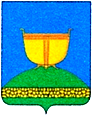 ТАТАРСТАН РЕСПУБЛИКАСЫБИЕКТАУМУНИЦИПАЛЬ РАЙОНЫ ДӨБЪЯЗ АВЫЛ ҖИРЛЕГЕ СОВЕТЫ422720, Татарстан Республикасы, Биектау районы,Дөбъяз авылы, Ленин ур., 28